ИЗМЕНА КОНКУРСНЕ ДОКУМЕНТАЦИЈЕ БРОЈ 37/2015И ПРОДУЖЕЊЕ РОКА ЗА ПОДНОШЕЊЕ ПОНУДАЈАВНА НАБАВКА ДОБАРА - РАЧУНАРИ И РАЧУНАРСКА ОПРЕМА(Број предмета јавне набавке: VII-404-1/2015-37)У предмету јавне набавке добара – рачунари и рачунарска опрема, наручилац мења конкурсну документацију и то:- у Одељку II ТЕХНИЧКА СПЕЦИФИКАЦИЈА, на страни 9:добро под редним бројем 1. „Опис/Спецификација“ мења се и гласи: Kućište: TowerCPU:  i3-4160 (3,6 GHz)Memorija: min 4 GB DDR3, 1600 MHz, 2 DIMM slota na pločiDVD/RWLan: 10/100/1000 MBit/s HDD: SATA III, 7200 rpm, 500 GB, 3.5“ (mesto za 2x3.5“ interni)Portovi: min 4 x USB 2.0, 1x VGA1x RJ-45Tastatura, Optički mišWindows 7 Pro preinstaliran, licenca za Windows 8.1 ProGarancija: 3 godine- бришу се речи „Рок испоруке: 72 сата након пријема писмене наруџбенице“ - у Одељку III УСЛОВИ ЗА УЧЕШЋЕ У ПОСТУПКУ ЈАВНЕ НАБАВКЕ И УПУТСТВО КАКО СЕ ДОКАЗУЈЕ ИСПУЊЕНОСТ УСЛОВА на страни 11. додају се следећи додатни услови: - Упутство за доказивање испуњености обавезних из члана 75. Закона о јавним набавкама (страна 12) мења се и гласи:-у Одељку IV УПУТСТВО ПОНУЂАЧИМА КАКО ДА САЧИНЕ ПОНУДУ:на страни 14 у тачки 4. наведени датум 28.04.2015. године мења се и гласи 29.04.2015. године,на страни 14 у тачки 5. наведени датум и термин „28.04.2015. године у 12,00 часова» мења се и гласи „29.04.2015. године у 12,00 часова»тачка 10. НАЧИН ПЛАЋАЊА мења се и гласи:«Авансно плаћање није дозвољено.Уговорена цена биће исплаћена Добављачу у року од не дужем 45 (четрдесетпет) дана дана од дана пријема рачуна за испоручена добра,без рекламације.Добављач доставља фактуру Наручиоцу путем поште или предајом на шалтеру 4у згради Градске општине Нови Београд, Булевар Михајла Пупина 167, Београд, са обавезном назнаком „ЈН VII-404-1/2015-37“.“тачка 18. КРИТЕРИЈУМ ЗА ОЦЕНУ ПОНУДА мења се и гласи:Наручилац ће донети одлуку о додели уговора након што спроведе оцењивање понуда применом критеријума економски најповољније понуде, уколико су испуњени сви услови наведени у конкурсној документацији. Критеријуми за оцењивање економски најповољније понуде понуђача су следећи1.    Цена   					80 пондера2.    Рок испоруке добара                                  20 пондераМЕТОДОЛОГИЈА БОДОВАЊА ПОНУЂАЧА1. Максимални број пондера по елементима за вредновање понуда2. Цена до 80 пондера:	Број пондера према овом критеријуму одређује се на следећи начин:Код овог критеријума бодоваће се укупна понуђена цена из обрасца понуде. Највећи могући број пондера по овом критеријуму је 80, које ће добити понуда чија је укупна понуђена цена у обрасцу понуде најнижа. Све остале понуде ће пондере добити према следећој формули:                          Најнижа понуђена цена                          исказана у динарима	         __________________________ х 80 пондера =                     Цена из понуде која се бодује  	3. Рок испоруке добара до 20 пондера.Код овог критеријума бодоваће се рок испоруке добара уписан у обрасцу понуде. Највећи могући број пондера по овом критеријуму је 20 пондера. Понуда са најкраћим роком испоруке добара добија максимални број пондера. Свим осталим понуђачима биће додељен број пондера према следећој формули:	Најкраће понуђени рок_______________________________  х 20 пондера =Понуђени рок из понуде која се бодује	Најповољнија понуда одредиће се тако да збир свих елемената има највећу вредност.тачка 19. КРИТЕРИЈУМ НА ОСНОВУ КОГА ЋЕ НАРУЧИЛАЦ ИЗВРШИТИ ДОДЕЛУ УГОВОРА У СИТУАЦИЈИ КАДА ПОСТОЈЕ ДВЕ ИЛИ ВИШЕ ПОНУДА СА ИСТОМ ПОНУЂЕНОМ ЦЕНОМ мења се и гласи:„19. ЕЛЕМЕНТИ КРИТЕРИЈУМА НА ОСНОВУ КОЈИХ ЋЕ НАРУЧИЛАЦ ИЗВРШИТИ ДОДЕЛУ УГОВОРА У СИТУАЦИЈИ КАДА ПОСТОЈЕ ДВЕ ИЛИ ВИШЕ ПОНУДА СА ЈЕДНАКИМ БРОЈЕМ ПОНДЕРА ИЛИ ИСТОМ ПОНУЂЕНОМ ЦЕНОМ У случају да се јаве понуде са истим бројем пондера, предност ће добити понуда по следећем редоследу: понуда која има нижу цену, са краћим роком испоруке добараУ случају да су цене и даље индентичне, биће изабрана понуда понуђача који је први предао понуду наручиоцу.“- у Одељку V ОБРАЗАЦ СТРУКТУРE ЦЕНЕ у колони „добро“ под редним бр. 1-12 додаје се „_____________навести марку“, а у колони „Стопа пореза на додату вредност“ реч „стопа“ мења се и гласи „износ“.- у Одељку VI ОБРАЗАЦ ПОНУДЕ на страни 26 у пољу „Рок испоруке“ бришу се речи „рок не може бити краћи 3 (три) дана)!!!“- Мења се  Одељак VII МОДЕЛ УГОВОРА тако што се:мења члан 11. став 1 тако да гласи: „Наручилац се обавезује да укупни износ у висини цене прецизиране у прихваћеној понуди: _________________ динара без ПДВ, односно ______________________ динара са ПДВ, плати у року до 45 дана од момента пријема фактуре, уплатом на текући рачун добављача бр. ___________________________, код банке _________________________.“мења члан 12. тако да гласи„Добављач је дужан да у моменту закључења овог уговора достави наручиоцу, као финансијско обезбеђење за добро извршење посла, једну бланко соло меницу неопозиву, безусловну, наплативу на први позив, односно без права приговора за добро извршење уговора, у висини од 10% од уговорене вредности јавне набавке  (без ПДВ) што износи укупно 62.192,80  динара, заједно са следећим документима:-прописно сачињено, потписано и оверено овлашћење наручиоцу за попуњавање и подношење одговарајуће менице надлежној банци у циљу наплате (менично овлашћење); -фотокопију Картона депонованих потписа и извод из Регистра привредних друштава - Агенције за привредне регистре, којима се доказује да је лице које потписује бланко соло меницу и менично овлашћење, овлашћено за заступање Понуђача и да нема ограничења за исто; -фотокопију ОП обрасца (обрасца са навођењем лица овлашћених за заступање понуђача); -фотокопију захтева за регистрацију менице, овереног од стране пословне банке, као доказ да је меница регистрована у Регистру Народне банке Србије. Рок важења менице је 10 дана од дана престанка важења овог уговора.“члан 13. се брише.- Конкурсна документација се допуњава обрасцима VIII-1 ИЗЈАВА О ИСПУЊЕНОСТИ УСЛОВА ИЗ ЧЛАНА 75. ЗЈН У ПОСТУПКУ ЈАВНЕ НАБАВКЕ МАЛЕ ВРЕДНОСТИ ЗА ПОДИЗВОЂАЧА и VIII-2 ИЗЈАВА О ИСПУЊЕНОСТИ УСЛОВА ИЗ ЧЛАНА 76. ЗЈН У ПОСТУПКУ ЈАВНЕ НАБАВКЕ МАЛЕ ВРЕДНОСТИ.Нови рок за подношење понуда је 29.04.2015. до 11:00 часова, док ће се јавно отварање понуда обавити истог дана са почетком у 12:00 часова у сали 3 Градске општине Нови Београд.Београд, 23.04.2015. године				  Председник  Комисије за јавну набавку        Драган Драгојевић, с.р.Измена Конкурсне документације објављенаје на Порталу Управе за јавне набавке и веб сајту Градске општине Нови Београд 23.04.2015.годинеНАПОМЕНА: Интегрални текст Конкурсне документације налази се у наставку овог документа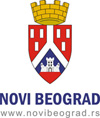 Р е п у б ли и к а  С р б и јаГРАДСКА ОПШТИНА НОВИ БЕОГРАДБулевар Михаила Пупина 167БеоградКОНКУРСНАДОКУМЕНТАЦИЈА- ЈАВНА НАБАВКА ДОБРА -ПРЕДМЕТ ЈАВНЕ НАБАВКЕ:РАЧУНАРИ И РАЧУНАРСКА ОПРЕМА (јавна набавка мале вредности)РОК ЗА ДОСТАВЉАЊЕ ПОНУДА:29.04.2015. године до 11:00 часоваДАТУМ ОТВАРАЊА ПОНУДА:29.04.2015. године у 12:00 часоваСАДРЖАЈОПШТИ ПОДАЦИ О ЈАВНОЈ НАБАВЦИТЕХНИЧКА СПЕЦИФИКАЦИЈАУСЛОВИ ЗА УЧЕШЋЕ У ПОСТУПКУ ЈАВНЕ НАБАВКЕУПУТСТВО ПОНУЂАЧИМА КАКО ДА САЧИНЕ ПОНУДУОБРАЗАЦ ПОНУДЕОБРАЗАЦ СТРУКТУРЕ ЦЕНЕМОДЕЛ УГОВОРАОБРАЗАЦ ИЗЈАВЕ О ИСПУЊАВАЊУ ОБАВЕЗНИХ УСЛОВА  ЗА УЧЕШЋЕ У ПОСТУПКУ ЈАВНЕ НАБАВКЕVIII-1   ОБРАЗАЦ ИЗЈАВЕ О ИСПУЊЕНОСТИ УСЛОВА ИЗ ЧЛАНА 75. ЗЈН У ПОСТУПКУ ЈАВНЕ           НАБАВКЕ МАЛЕ ВРЕДНОСТИ ЗА ПОДИЗВОЂАЧАVIII-2  ОБРАЗАЦ ИЗЈАВЕ О ИСПУЊЕНОСТИ УСЛОВА ИЗ ЧЛАНА 76. ЗЈН У ПОСТУПКУ ЈАВНЕ           НАБАВКЕ МАЛЕ ВРЕДНОСТИОБРАЗАЦ ТРОШКОВА ПРИПРЕМЕ ПОНУДЕОБРАЗАЦ ИЗЈАВЕ О НЕЗАВИСНОЈ ПОНУДИ У ПОСТУПКУОБРАЗАЦ ИЗЈАВЕ ДА ЈЕ ПОНУЂАЧ ПОШТОВАО ОБАВЕЗЕ  КОЈЕ ПРОИЗИЛАЗЕ ИЗ ВАЖЕЋИХ ПРОПИСАПП ОБРАЗАЦОПШТИ ПОДАЦИ О ЈАВНОЈ НАБАВЦИПОДАЦИ О НАРУЧИОЦУНазив: Градска општина Нови Београд Адреса: Булевар Михаила Пупина бр. 167, БеоградЛице овлашћено за потписивање уговора: Александар Шапић,председник Градске општинеМатични број: 1 7 3 3 1 1 3 2 Порески идентификациони број: 1 0 1 6 6 6 8 5 1 Интернет страница: www.novibeograd.rsТекући рачун број: 840-145640-96Код банке: Управа за трезор, Филијала Нови Београд,Тошин бунар бр.159, БеоградПОДАЦИ О ПРЕДМЕТУ ЈАВНЕ НАБАВКЕПредмет јавне набавке: добро – рачунари и рачунарска опремаВрста поступка јавне набавке: јавна набавка мале вредностиЦиљ поступка: закључење уговора о јавној набавциНазив из општег речника набавке: персонални рачунариОзнака из општег речника набавке:302130000Број предмета јавне набавке: VII-404-1/2015-37Процењена вредност јавне набавке је 2.400.000,00 динара без ПДВ-а;КОНТАКТЛице: Драган ДрагојевићСлужба: Одсек за послове јавних набавки, Одељење за буџет и финансијеТелефон: 011-3106-881Еmail:javnenabavke@novibeograd.rsТЕХНИЧКА СПЕЦИФИКАЦИЈАДодатне напомене: потребна је ауторизација произвођача опреме за ставку 1.У _______________, дана _______________Одговорно лице понуђача_______________________УСЛОВИ ЗА УЧЕШЋЕ У ПОСТУПКУ ЈАВНЕ НАБАВКЕ И УПУТСВО КАКО СЕ ДОКАЗУЈЕ ИСПУЊЕНОСТ УСЛОВАОБАВЕЗНИ УСЛОВИ ПРОПИСАНИ ЧЛАНОМ 75. ЗАКОНА О ЈАВНИМ НАБАВКАМА Право на учешће у поступку јавне набавке има Понуђач ако испуњава обавезне услове из члана 75. Закона о јавним набавкама: да је РЕГИСТРОВАН код надлежног органа, односно уписан у одговарајући регистарДокази:Правно лице- извод из регистра Агенције за привредне регистре односно извод из регистра надлежног Привредног суда – за установеПредузетник- извод из регистра Агенције за привредне регистреили извод из одговарајућег регистраФизичко лице- /да он и његов законски заступник није осуђиван за неко од КРИВИЧНИХ ДЕЛА као члан организоване криминалне групе, да није осуђиван за кривична дела против привреде, кривична дела против животне средине, кривично дело примања или давања мита, кривично дело превареДокази:Докази за кривична дела код правних лица односе се како на правно лице тако и на све његове законске заступнике (докази за кривична дела не могу бити старија од 2 (два) месеца пре датума отварања понуда):Правно лице - извод из казнене евиденције  тј. уверење надлежног суда(казнену евиденцију за правна лица води првостепени суд на чијем подручју је седиште домаћег правног лица или, односно седиште представништва или огранка страног правног лица):За кривична дела организованог криминала - надлежан је Виши суд у БеоградуЗа кривична дела против привреде, животне средине, примања или давања мита, кривично дело преваре за која је као главна казна предвићена новчана казна или казна до 10 (десет) година – надлежан је Основни суд; За кривична дела против привреде, животне средине, примања или давања мита,кривично дело преваре за која је као главна казна предвићена казна затвора преко 10 (десет) година – надлежан је Виши судЗаконски заступник правног лица - извод из казнене евиденције тј. уверење надлежне полицијске управе МУП-аПредузетник - извод из казнене евиденције тј. уверење надлежне полицијске управе МУП-аФизичко лице- извод из казнене евиденције тј. уверење надлежне полицијске управе МУП-ада му није изречена МЕРА ЗАБРАНЕ ОБАВЉАЊА ДЕЛАТНОСТИ, која је на снази у време објављивања односно слања позива за подношење понудаДокази:(докази за мере забране обављања делатности не могу бити старији од 2 (два) месеца, а морају бити издати након објављивања позива за подношење понуда):Правно лице - потврде привредног и прекршајног суда или потврда Агенције за привредне регистреПредузетник - потврде прекршајног суда или потврда Агенције за привредне регистреФизичко лице - потврда прекршајног судада је измирио доспеле ПОРЕЗЕ, ДОПРИНОСЕ И ЈАВНЕ ДАЖБИНЕ у складу са прописима Републике Србије или стране државе када има седиште на њеној територијиДокази:(докази за порезе и друге јавне дажбине не могу бити старија од 2 (два) месеца пре датума отварања понуда):Правно лицеЗа порезе и доприносе - уверење Пореске управе Министарства финансија За изворне локалне јавне приходе -уверење  локалне самоуправе ПредузетникЗа порезе и доприносе - уверење Пореске управе Министарства финансија За изворне локалне јавне приходе -уверење  локалне самоуправе Физичко лицеЗа порезе и доприносе - уверење Пореске управе Министарства финансија За изворне локалне јавне приходе -уверење  локалне самоуправе да има важећу ДОЗВОЛУ НАДЛЕЖНОГ ОРГАНА ЗА ОБАВЉАЊЕ ДЕЛАТНОСТИ која је предмет јавне набавке, ако је таква дозвола предвиђена посебним прописомДокази: у овом предмету дозвола надлежног органа није прописанада је поштовао ОБАВЕЗЕ КОЈЕ ПРОИЗЛАЗЕ ИЗ ВАЖЕЋИХ ПРОПИСА о заштити на раду, запошљавању и условима рада, заштити животне средине, као и да понуђач гарантује да је ималац права интелектуалне својинеДокази:Правно лице/Предузетник/Физичко лицеПопуњена, потписана и оверена Изјава од стране понуђача која је саставни део конкурсне документације (Образац изјаве да је понуђач поштовао обавезе  које произилазе из важећих прописа - Образац X.)илиСачињавањем изјаве у којој се изричито наводи:а) да су поштовали обавезе које произилазе из важећих прописа о заштити на раду, запошљавању и условима рада и заштити животне средине; б) да понуђач гарантује да је ималац права интелектуалне својине (уколико је то случај).Напомена: Уколико понуду подноси група понуђача Изјава мора бити потписана од стране овлашћеног лица сваког понуђача из групе понуђача и оверена печатом.ВАЖНО!!!Понуђач (подизвођач или члан групе) који је уписан у Регистар понуђача, уместо доказа по тачкама 1-4. из члана 75. ЗЈН, прилаже копију Решења о упису у Регистар понуђача, односно наводи интернет адресу на којој се тај податак може проверитиНАЧИН ДОСТАВЉАЊА ДОКАЗА Достављање доказа за подизвођаче:За подизвођаче, доказе о испуњености обавезних условаиз  члана 75. Закона о јавним набавкама, прилаже понуђач.Ово се односи и на додатне услове које Наручилацтражи упредмету ове јавне набавке од подизвођача.Достављање доказа за понуђаче из групе понуђача:Доказе за све понуђаче из групе понуђача доставља члан групе који Споразумом буде одређен за носиоца посла,односно који ће поднети понуду и који ће заступати групупонуђача пред Наручиоцем.Наручилац ће пре доношења одлуке о додели уговора захтевати од понуђача чија је понуда, на основу извештаја Комисије за јавне набавке, оцењена као најповољнија, да достави нa увид оригинал или оверену фотокопију свих или појединих доказа у примереном року од 5 (пет) дана.Ако Понуђач не достави доказе у наведеном року, Наручилац ће његову понуду одбитикао неприхватљиву.Понуђач није дужан да достави доказе који су јавно доступни на интернет страни надлежнихоргана. Навођење интернет странице на којој се налазе други тражени подаци Понуђач врши на посебном обрасцу на којем мора бити наведена интернет страница и који мора бити оверен печатом и потписан од стране овлашћеног лица.Уколико је доказ о испуњености услова у електронском документу, Понуђач доставља копијуелектронског документа у писаном облику, у складу са законом којим се уређује електронскидокумент.Ако Понуђач има седиште у другој држави, Наручилац може да провери да ли су документикојима Понуђач доказује испуњнеост услова издати од стране надлежних органа те државе.Ако понуђач није могао да прибави тражена документа у року за подношење понуда,због тогашто она до тренутка подношења понуда нису могла бити издата по прописима државе у којој Понуђач има седиште, и уколико уз понуду приложи одговарајући доказ за то,Наручилац ћедозволити Понуђачу да накнадно достави тражена документа у примереном року.Ако се у држави у којој понуђач има седиште не издају документа из члана 77.Закона ојавнимнабавкама, Понуђач може уместо доказа,приложити своју писану изјаву,дату под крививичном одговорношћу, оверену пред судским или управним органом,јавним бележникомилидругим надлежним органом те државе.Понуђач, односно добављач (понуђач са којим је закључен уговор) дужан је да без одлагањаписмено обавести Наручиоца о било каквој промени у вези са испуњености услова из поступка предметне јавне набавке који наступе до доношења одлуке, односно до закључивања уговора, односнотоком важења уговора о јавној набавци и даје документује на прописани начин .УПУТСТВО ПОНУЂАЧИМА КАКО ДА САЧИНЕ ПОНУДУЈЕЗИК У ПОСТУПКУПонуда, као и сва документација која се односи на понуду, мора бити састављена на српском језику.ОБАВЕЗНА САДРЖИНА ПОНУДЕПонуђачи достављају понуде у складу са конкурсном документацијом и захтеваним условима Наручиоца:ОБРАЗАЦ ТЕХНИЧКА СПЕЦИФИКАЦИЈА (попуњен, потписан и оверен печатом)ОБРАЗАЦ ПОНУДЕ (попуњен, потписан и оверен печатом) ОБРАЗАЦ СТРУКТУРЕ ЦЕНА (попуњен, потписан и оверен печатом)МОДЕЛ УГОВОРА (попуњен, потписан и оверен печатом) ОБРАЗАЦ ИЗЈАВЕ О ИСПУЊАВАЊУ УСЛОВА  ЗА УЧЕШЋЕ У ПОСТУПКУ ЈАВНЕ НАБАВКЕ(попуњен, потписан и оверен печатом)ОБРАЗАЦ ИЗЈАВЕ О НЕЗАВИСНОЈ ПОНУДИ (попуњен, потписан и оверен печатом)Понуђачи су дужни да попуне ОБРАЗАЦ ИЗЈАВЕ ДА ЈЕ ПОНУЂАЧ ПОШТОВАО ОБАВЕЗЕ КОЈЕ ПРОИЗИЛАЗЕ ИЗ ВАЖЕЋИХ ПРОПИСА (попуњен, потписан и оверен печатом),или да сачине и приложе Изјаву укојој изричитонаводе:а) да су поштовали обавезе које произилазе из важећих прописа о заштити на раду, запошљавању и условима рада и заштити животне срединеб) да понуђач гарантује да је ималац права интелектуалне својине (уколико је то случај)Накнаду за коришћење патента, као и одговорност за повреду заштићених права интелектуалне својине трећих лица сноси понуђач.СПОРАЗУМ О ЗАЈЕДНИЧКОМ ИЗВРШЕЊУ ЈАВНЕ НАБАВКЕ (достављају само понуђачи који подносе заједничку понуду)Напомена: ОБРАЗАЦ ТРОШКОВА ПРИПРЕМЕ ПОНУДЕ не представља обавезну садржину понуде, а понуђач може као саставни део понуде да достави попуњен, потписан од стране овлашћеног лица понуђача и печатом оверен.ИЗРАДА ПОНУДЕПонуда се попуњава читко и неизбрисивим мастилом.Понуде морају бити у целини припремљене у складу са Законом о јавним набавкама („Службени гласник РС”, број 124/2012), позивом за подношење понуда и конкурсном документацијом. Понуђач доставља понуду у писаном облику. Понуда се подноси на обрасцима садржаним у конкурсној документацији. Обрасце дате у конкурсној документацији, односно податке који морају да буду њихов саставни део, понуђачи попуњавају читко, а овлашћено лице Понуђача исте потписује и оверава печатом. Потписивањем понуде Понуђач се изјашњава да је у потпуности разумео и прихватио све услове из конкурсне документације. Евентуалне грешке настале приликом попуњавања образаца из конкурсне документације и исправљене коректором или рукописом, морају се оверити печатом и потписом одговорног лица.НАЧИН И РОК ДОСТАВЕ ПОНУДАПонуђач подноси понуду у затвореној коверти или кутији, затворену на начин да се приликом отварања понуда може са сигурношћу утврдити да се први пут отвара, непосреднопредавањем на шалтер број4 Наручуоца, или поштом на адресу Наручиоца: Градска општина Нови Београд, Булевар Михајла Пупина 167, Београд, са назнаком:„Понуда за јавну набавку број VII-404-1/2015-37: Рачунари и рачунарска опрема – НЕ ОТВАРАЈ!”Такође, обавезно је навести назив и адресу Понуђача, особу за контакт и број телефона и email за контакт.Понуда се сматра благовременом ако је наручилац исту примио најкасније 29.04.2015. године до 11:00 часова.Неблаговременом понудом ће се сматрати она понуда коју је Наручилац примио након истека рока за подношење понуда. Неблаговремене понуде Наручилац ће, по окончању поступка отварања понуда, вратити неотворене понуђачу са назнаком да су поднете неблаговремено.ОТВАРАЊЕ ПОНУДАОтварање понуда ће се обавити јавно, по истеку рока за подношење понуда, дана 29.04.2015. године у 12:00 часова, на адреси наручиоца: Градска општина Нови Београд, Булевар Михајла Пупина 167, Београд, сала број 3.Отварање понуда је јавно и може присуствовати свако заинтересовано лице. У поступку отварања понуда активно могу учествовати само овлашћени представници понуђача. Представник понуђача дужан је да достави уредно оверено овлашћење (потписано и оверено печатом) за учествовање у отварању понуда.ИЗМЕНА, ДОПУНА И ОПОЗИВ ПОНУДЕУ складу са чланом 87. став 6. Закона о јавним набавкама, Понуђач може да у року за подношење понуде да измени, допуни или опозове своју понуду. Измена, допуна или повлачење понуде је пуноважно ако Наручилац прими допуну понуде, измењену понуду или обавештење о опозиву понуде пре истека рока за подношење понуда. Измена, допуна или опозив понуде се врши на начин одређен за подношење понуде, непосредно на шалтеру бр. 4 Наручиоца, или путем поште на адресу Наручиоца: Градска општина Нови Београд, Булевар Михајла Пупина 167, Београд, са назнаком: „ИЗМЕНА или ДОПУНА или ПОВЛАЧЕЊЕ ПОНУДЕ за јавну набавку број VII-404-1/2015-37: Рачунари и  рачунарска опрема– НЕ ОТВАРАЈ!”. Понуда се не може допунити, изменити или опозвати након истека рока за подношење понуда. ОБЈАШЊЕЊА КОНКУРСНЕ ДОКУМЕНТАЦИЈЕСве додатне информације или појашњења у вези са припремањем понуде, заинтересована лица могу тражитуи у писаном облику и то најкасније 5 (пет) дана пре истека рока за подношење понуда. Сва комуникација у поступку јавне набавке врши се писаним путем на начин одређен чланом 20. Закона о јавним набавкама. Наручилац ће у року од три дана од дана пријема захтева писаним путем одговорити заинтересованом лицу, као и свим осталим лицима за која Наручилац има сазнања да су узела учешће у предметном поступку јавне набавке преузимањем конкурсне документације, уз истовремену обавезу објављивања информације на Порталу Управе за јавне набавке и на својој интернет страници www.novibeograd.rs.Питања је потребно упутити на адресу Наручиоца: Градска општина Нови Београд, Булевар Михајла Пупина 167, Београд, са назнаком: „Одсек за послове јавних набавки, за јавну набавку број VII-404-1/2015-37”, или послати факсом на број 011/311-45-23 или електронском поштом на адресу javnenabavke@novibeograd.rs.Тражење додатних информација и појашњења телефоном, у вези са конкурсном документацијом и припремом понуде, није дозвољено. ИЗМЕНА И ДОПУНА КОНКУРСНЕ ДОКУМЕНТАЦИЈЕУ било ком моменту, пре крајњег рока за подношење понуда, Наручилац може, било на сопствену иницијативу или као одговор на питање тражен од стране заинтересованог лица, да измени или допуни конкурсну документацију. Тако формулисане измене или допуне ће бити објављене на Порталу Управе за јавне набавке и на интернет страници Наручиоца. Наручилац ће, уколико наступе услови из члана 63. став 5. Закона о јавним набавкама, продужити рок за подношење понуда и објавити обавештење о продужењу рока за подношење понуда на Порталу Управе за јавне набавке и интернет страници Наручиоца. У случају продужења рока за отварање понуда, сва права и обавезе Наручиоца и понуђача које су подлегале претходном крајњем року за подношење понуда, подлегаће и продуженом крајњем року за подношење понуда.Препорука Наручиоца је да се редовно проверава Портал Управе за јавне набавке и/или интернет страница Наручиоца како би Понуђач био упознат са свим евентуалним изменама и допунама конкурсне документације.ЦЕНАПонуђач је дужан да у обрасцу понуде наведе укупну цену (збир цена по јединици мере) у динарима без ПДВ-а и са ПДВ-ом. У обрасцу структуре цене, понуђач је дужан да наведе цене у динарима по свим траженим позицијама. Укупна понуђена цена (збир цена по јединици мере) у динарима без ПДВ-а и са ПДВ-ом исказана у обрасцу понуде, мора бити иста као укупна понуђена цена (збир цена по јединици мере) у динарима без ПДВ-а и са ПДВ-ом исказана у реакпитулацији Обрасца понуде. Уговорена цена је фиксна и не може се мењати за време периода важења уговора.Наручилац може да одбије понуду због неуобичајено ниске цене. Неуобичајено ниска цена у смислу Закона о јавним набавкама је понуђена цена која значајно одступа у односу на тржишно упоредиву цену и изазива сумњу у могућност извршења јавне набавке у складу са понуђеним условима. Ако Наручилац оцени да понуда садржи неуобичајено ниску цену, захтеваће од понуђача детаљно образложење свих њених саставних делова које сматра меродавним, у свему према члану 92. Закона о јавним набавкама. НАЧИН ПЛАЋАЊААвансно плаћање није дозвољено.Уговорена цена биће исплаћена Добављачу у року од не дужем 45 (четрдесетпет) данадана од дана пријема рачуна на испоручена добра,без рекламације.Добављач доставља фактуру Наручиоцу путем поште или предајом на шалтеру 4у згради Градске општине Нови Београд, Булевар Михајла Пупина 167, Београд, са обавезном назнаком „ЈН VII-404-1/2015-37“.СРЕДСТВА ФИНАНСИЈСКОГ  ОБЕЗБЕЂЕЊАКао финансијску гаранцију за добро извршење уговорене обавезе, понуђач је обавезан да у моменту потписивања уговора достави Наручиоцу 1 (једну) бланко, соло меницу неопозиву, безусловну, наплативу на први позив, односно без права приговора за добро извршење уговорау висини од 10% од вредности понуде без ПДВ-а. Уз меницу Добављач доставља:менично овлашћење прописно сачињено, потписано и оверенофотокопију захтева за регистрацију менице код надлежне банкефотокопију Картона депонованих потписафотокопију ОП обрасца.Наручилац може да реализује средство финансијског обезбеђења уколико понуђач неизвршава уговорне обавезе.Меница као гаранција за добро извршење посла траје десет дана дуже од истека рока за коначно извршење уговора.МЕСТО ИСПОРУКЕ ДОБРАГрадска опшина Нови Београд, Булевар Михаила Пупина 167.ПЕРИОД  ЗА КОЈИ СЕ ЗАКЉУЧУЈЕ УГОВОР 		Овај уговор се закључује на период до испоруке добара и исплате цене Добављачу .ВАЖНОСТ ПОНУДЕПонуђач је дужан да у обрасцу понуде наведе рок важења понуде. Понуда мора да важи најмање 30 дана од дана отварања понуда. У случају да понуђач наведе краћи рок важења понуде, таква понуда ће бити одбијена. У случају да понуђач непрецизно одреди рок важења понуде (нпр: око, оквирно, од-до и сл.), иста ће се сматрати неприхватљивом. ТРОШКОВИ ПРИПРЕМАЊА ПОНУДЕПонуђач може да у оквиру понуде достави укупан износ и структуру трошкова припремања понуде.Трошкове припремања и подношења понуде сноси искључиво Понуђач и не може тражити од Наручиоца накнаду трошкова. У случају обуставе поступка јавне набавке из разлога који су на страни Наручиоца, Наручилац ће понуђачу надокнадити трошкове прибављања средства обезбеђења, под условом да је Понуђач тражио надокнаду тих трошкова у својој понуди.ПОДНОШЕЊЕ ПОНУДЕ СА ПОДИЗВОЂАЧЕМПонуђач може да поднесе само једну понуду.Понуђач који је самостално поднео понуду, не може истовремено да учествује у заједничкој понуди или као подизвођач, нити исто лице може учествовати у више заједничких понуда. Наручилац је дужан да одбије све понуде које су поднете супротно забрани из чл. 87. ст. 4 Закона о јавним набавкама.Понуђач је дужан да за подизвођача достави доказе о испуњености обавезних услова из члана 75. став 1. тачка 1) – 4) Закона о јавним набавкама, а доказ о испуњености услова из чл. 75. ст. 1 тачка 5) Закона о јавним набавкама за део набавке који ће извршити преко подизвођача.Понуђач је дужан да у Обрасцу понуде наведе да ли ће извршење предметне набавке, делимично поверити подизвођачу и дужан је да у Обрасцу понуде наведе све тражене податке за подизвођача, као и проценат укупне вредности набавке који ће поверити подизвођачу, а који не може бити већи од 50% и део предмета набавке који ће извршити преко подизвођача. Уколико уговор између Наручиоца и понуђача буде закључен, тај подизвођач ће бити наведен у уговору. Све остале обрасце у понуди и уговор са Наручиоцем, без обзира на број подизвођача, попуњава, печатом оверава и потписује понуђач. Понуђач у потпуности одговара за извршење уговореног посла наручиоцу, без обзира на број подизвођача. Понуђач је дужан да Наручиоцу, на његов захтев, омогући приступ код подизвођача ради утврђивања испуњености услова.ПОДНОШЕЊЕ ЗАЈЕДНИЧКЕ ПОНУДЕ Понуду може поднети и група понуђача. Понуђач које је поднео понуду самостално не може истовремено учествовати у заједничкој понуди, нити исто лице може учествовати у више заједничких понуда. Уколико понуду подноси група понуђача, у Обрасцу понуде потребно је навести све учеснике у заједничкој понуди. Сваки учесник у заједничкој понуди мора испуњавати услове из члана 75. став 1. тачкe 1) – 5) Закона о јавним набавкама .У складу са чланом 81. став 4. Закона о јавним набавкама, саставни део заједничке понуде је споразум којим се понуђачи из групе међусобно и према Наручиоцу, обавезују на извршење јавне набавке. Споразум о заједничком извршењу обавезно садржи податке о: члану групе који ће бити носилац посла, односно који ће поднети понуду и који ће заступати групу понуђача пред наручиоцемпонуђачу који ће у име групе понуђача потписати уговорпонуђачу који ће у име групе понуђача дати средство обезбеђењапонуђачу који ће издати рачунрачуну на који ће бити извршено плаћањеобавезама сваког од понуђача из групе понуђача за извршење уговораПонуђачи који подносе заједничку понуду одговарају неограничено солидарно према Наручиоцу. 18. ПОДНОШЕЊЕ ПОНУДЕ ОД СТРАНЕ ЗАДРУГЕ Задруга може поднети понуду самостално, у своје име, а за рачун задругара или заједничку понуду у име задругара. Ако задруга подноси понуду у своје име за обавезе из поступка јавне набавке и уговора о јавној набавци одговара задруга и задругари у складу са Законом. Ако задруга подноси заједничку понуду у име задругара за обавезе из поступка јавне набавке и уговора о јавној набавци неограничено солидарно одговарају задругари.19. ПОНУДА СА ВАРИЈАНТАМА Подношење понуде са варијантама није дозвољено. 20. КРИТЕРИЈУМ ЗА ОЦЕНУ ПОНУДА Наручилац ће донети одлуку о додели уговора након што спроведе оцењивање понуда применом критеријума економски најповољније понуде, уколико су испуњени сви услови наведени у конкурсној документацији. Критеријуми за оцењивање економски најповољније понуде понуђача су следећи1.    Цена   					 80 пондера2.    Рок испоруке добара                                  20 пондераМЕТОДОЛОГИЈА БОДОВАЊА ПОНУЂАЧА1. Максимални број пондера по елементима за вредновање понуда2. Цена до 80 пондера:	Број пондера према овом критеријуму одређује се на следећи начин:Код овог критеријума бодоваће се укупна понуђена цена из обрасца понуде. Највећи могући број пондера по овом критеријуму је 80, које ће добити понуда чија је укупна понуђена цена у обрасцу понуде најнижа. Све остале понуде ће пондере добити према следећој формули:                          Најнижа понуђена цена                           исказана у динарима	         __________________________    х 80 пондера =                    Цена из понуде која се бодује 3. Рок испоруке добара до 20 пондера.Код овог критеријума бодоваће се рок испоруке добара уписан у обрасцу понуде. Највећи могући број пондера по овом критеријуму је 20 пондера. Понуда са најкраћим роком испоруке добара добија максимални број пондера. Свим осталим понуђачима биће додељен број пондера према следећој формули:	                         Најкраће понуђен рок                              ________________________  х     20 пондера =                              Понуђени рок из понуде                                      која се бодује	Најповољнија понуда одредиће се тако да збир свих елемената има највећу вредност.21. ЕЛЕМЕНТИ КРИТЕРИЈУМА НА ОСНОВУ КОЈИХ ЋЕ НАРУЧИЛАЦ ИЗВРШИТИ ДОДЕЛУ УГОВОРА У СИТУАЦИЈИ КАДА ПОСТОЈЕ ДВЕ ИЛИ ВИШЕ ПОНУДА СА ЈЕДНАКИМ БРОЈЕМ ПОНДЕРА ИЛИ ИСТОМ ПОНУЂЕНОМ ЦЕНОМ У случају да се јаве понуде са истим бројем пондера, предност ће добити понуда по следећем редоследу: понуда која има нижу цену, са краћим роком испоруке добараУ случају да су цене и даље индентичне,биће изабрана понуда понуђача који је први предао понуду наручиоцу.“22. ПОНУДА ДОМАЋЕГ ПОНУЂАЧАУ складу са чланом 86. Закона о јавним набавкама, у случају примене критеријума најниже понуђене цене, наручилац мора изабрати понуду домађег понуђача под условом да његова понуђена цена није преко 20% већа у односу на најнижу понуђену цену страног понуђача.23. СТРУЧНА ОЦЕНА ПОНУДА Након спроведене стручне оцене понуда, биће вредноване само понуде које су предате благовремено и које у потпуности испуњавају све захтеве из конкурсне документације, тј. понуде које су одговарајуће и прихватљиве. Неодговарајуће понуде се неће даље разматрати, већ ће бити одбијене. Благовремена понудаје понуда која је примљена од стране наручиоца у року одређеном у позиву за подношење понудаОдговарајућа понудаје понуда која је благовремена и за коју је утврђено да потпуно испуњава све услове из техничке спецификацијеПрихватљива понудаје понуда која је благовремена, коју наручилац није одбио због битних недостатака, која је одговарајућа, која не ограничава нити условљава права наручиоца или обавезе понуђача и која не прелази износ процењене вредности јавне набавке.РАЗЛОЗИ ЗА ОДБИЈАЊЕ ПОНУДЕ Понуда ће бити одбијена: 1) уколико није благовремена2) уколико поседује битне недостатке3) уколико није одговарајућа4) уколико ограничава права наручиоца5) уколико условљава права наручиоца6) уколико ограничава обавезе понуђача7) уколико прелази процењену вредност јавне набавкеБИТНИ НЕДОСТАЦИ ПОНУДЕ СУ: 1) уколико понуђач не докаже да испуњава обавезне услове за учешће2) уколико понуђач не докаже да испуњава додатне услове за учешће3) уколико понуђач није доставио тражено средство обезбеђења4) уколико је понуђени рок важења понуде краћи од прописаног5) уколико понуда садржи неке друге недостатке због којих није могуће утврдити стварну садржину понуде или није могуће упоредити је са другим понудама24. ДОДАТНА ОБЈАШЊЕЊА, КОНТРОЛА И ДОПУШТЕНЕ ИСПРАВКЕНаручилац може да захтева од Понуђача додатна објашњења која ће му помоћи при прегледу, вредновању и упоређивању понуда, а може да врши и контролу (увид) код Понуђача, односно његовог подизвођача. Захтев за објашњење и одговор на овај захтев биће у писаној форми и њиме се не смеју тражити, нудити или дозволити промене у понуди. Наручилац не може да захтева, дозволи или понуди промену елемената понуде који су од значаја за примену критеријума за доделу уговора, односно промену којом би се понуда која је неодговарајућа или неприхватљива учинила одговарајућом односно прихватљивом, осим ако другачије не произилази из природе поступка јавне набавке. Наручилац може, уз сагласност Понуђача, да изврши исправке рачунских грешака уочених приликом разматрања понуде по окончаном поступку отварања понуда.У случају разлике између јединичне и укупне цене, меродавна је јединична цена. Ако се Понуђач не сагласи са исправком рачунских грешака, Наручилац ће његову понуду одбити као неприхватљиву. 25. НЕГАТИВНЕ РЕФЕРЕНЦЕНаручилац ће одбити понуду уколико поседује доказ да је Понуђач у претходне три године у поступку јавне набавке: поступио супротно забрани из чл. 23. Закона о јавним набавкамаучинио повреду конкуренциједоставио неистините податке у понуди или без оправданих разлога одбио да закључи уговор о јавној набавци, након што му је уговор додељенодбио да достави доказе и средства обезбеђења на шта се у понуди обавезао. Наручилац ће одбити понуду уколико поседује доказ у складу са чланом 82. став 3. Закона о јавним набавкама, који потврђује да Понуђач није испуњавао своје обавезе по раније закљученим уговорима о јавним набавкама који су се односили на исти предмет набавке, за период од претходне три године. Наручилац може одбити понуду ако поседује доказ из члана 82. став 3. тачка 1) Закона о јавним набавкама који се односи на поступак или уговор који је закључио и други Наручилац ако је предмет јавне набавке истоврстан. У складу са чланом 83. став 11. Закона о јавним набавкама, Наручилац ће понуду Понуђача који је на списку негативних референци Управе за јавне набавке одбити као неприхватљиву ако је предмет јавне набавке истоврстан предмету за који је Понуђач добио негативну референцу. 26. ОБАВЕШТАВАЊЕ ПОНУЂАЧА О РЕЗУЛТАТИМА ПОСТУПКАОквирни рок за доношење одлуке о додели уговора је 10 данаод дана отварања понуда. 27. ЗАКЉУЧЕЊЕ УГОВОРАНаручилац ће закључити уговор о јавној набавци са понуђачем којем је додељен уговор у року од 8 (осам) дана од дана протека рока за подношење захтева за заштиту права из члана 149. Закона о јавним набавкама. У складу са чланом 112. став 2. тачка 5) Закона о јавним набавкама, уколико је поднета само једна понуда, Наручилац може закључити уговор и пре истека рока за подношење захтева за заштиту права. Наручилац ће изабраног Понуђача благовремено обавестити о настанку законских услова за потписивање уговора (одмах по настанку услова, односно по протеку рока за подношење захтева за заштиту права) и позвати га да приступи закључењу уговора. У случају одустајања или неодазивања позиву за закључење уговора, Наручилац има право да закључи уговор о набавци са понуђачем који је следећи најповољнији. РАЗЛОЗИ ЗБОГ КОЈИХ СЕ МОЖЕ ОДУСТАТИ ОД ДОДЕЛЕ УГОВОРА: Наручилац задржава право да обустави поступак у складу са чланом 109. став 1.Закона о јавним набавкамаНаручилац може да обустави поступак јавне набавке у складу са чланом 109. став 2. Закона о јавним набавкама, из објективних и доказивих разлога који се нису могли предвидети у време покретања поступка и који онемогућавају да се започети поступак оконча, односно услед којих је престала потреба наручиоца за предметном набавком због чега се неће понављати у току исте буџетске године, односно у наредних 6 (шест) месеци. 28. ЗАШТИТА ПРАВА ПОНУЂАЧАПодношење захтева за заштиту праваЗахтев за заштиту права може се поднети у току целог поступка јавне набавке, против сваке радње Наручиоца. Захтев за заштиту права којим се оспорава врста поступка, садржина позива за подношење понуда, конкурсна документација – сматра се благовременим у овом поступку ако је примљено од стране Наручиоца најкасније 3 (три) дана пре истека рока за подношење понуда. Овај захтев за заштиту права има за последицу застој рока за подношење понуда.После доношења одлуке о додели уговора, као и одлуке о обустави поступка рок за подношење захтева за заштиту права је 5 (пет) дана од дана пријема одлуке о додели уговора односно о обустави поступка јавне набавке.Достављање захтева за заштиту праваЗахтев за заштиту права доставља се непосредно, предајом на шалтеру 5 писарнице Наручиоца који је дужан да да потврду подносиоцу захтева за заштиту права да је примио захтев за заштиту права.Захтев за заштиту права може се предати електронским путем и путем факса, а Наручилац је дужан да потврди пријем о захтеву за заштиту права.Захтев за заштиту права подноси се Републичкој Комисији, а предаје Наручиоцу.Подносилац захтева за заштиту права је дужан да на рачун буџета Републике Србије број: 840-30678845-06 уплати таксу у износу од 40.000,00 динара, сврха уплате: „ЗЗП; ГРАДСКА ОПШТИНАНОВИ БЕОГРАД; VII-404-1/2015-37“, као позив на број навести број предмета VII-404-1/2015-37.Свака странка сноси своје трошкове које проузрокује својим радњама.За све што није посебно прецизирано овом Конкурсном документацијом, важи Закон о јавним набавкама („Службени гласник РС”, број 124/12 и 14/15).ОБРАЗАЦ СТРУКТУРE ЦЕНЕУ _______________, дана _______________Одговорно лице понуђача_____________________ОБРАЗАЦ ПОНУДЕПонуда број __________ од __________ 2015. годинеза јавну набавку добра – рачунари и рачунарска опрема број VII-404-1/2015-37, којом се обавезујемо да испоручимо добра која су предмет набавке, у складу са наведеним условима из конкурсне документације, поштујући све важеће прописе и стандарде, на следећи начин: а) самостално б) са подизвођачем в) као група понуђача ПОДАЦИ О ПОНУЂАЧУПОДАЦИ ОПОДИЗВОЂАЧУНапомена: Табелу ПОДАЦИ О ПОДИЗВОЂАЧУ попуњавају само они понуђачи који подносе  понуду са подизвођачем, а уколико има већи број подизвођача, потребно је да се овај образац копира у оном броју примерака колико има подивођача, да се попуни и достави за сваког подизвођача појединачно.Проценат укупне вредности јавне набавке који понуђач поверава подизвођачу, не може бити већи од 50%, односно, ако понуђач поверава извршење јавне набавке већем броју подизвођача, проценат укупне вредности које понуђач поверава подизвођачима (збирно за све подизвођаче), не може бити већи од 50%. ПОДАЦИ О  УЧЕСНИКУ У ЗАЈЕДНИЧКОЈ ПОНУДИ Напомена: Табелу ПОДАЦИ О  УЧЕСНИКУ У ЗАЈЕДНИЧКОЈ ПОНУДИ попуњавају само они понуђачи који подносе заједничку понуду.Уколико има већи број учесника у заједничкој понуди од места предвиђених у табели, потребно је да се овај образац копира у оном броју примерака колико има учесника у заједничкој понуди, да се попуни и достави за сваког учесника појединачно.У _______________, дана _______________Одговорно лице понуђача        ______________________МОДЕЛ УГОВОРАУ  Г  О  В  О  Рo јавној набавци добра – рачунари и рачунарска опремаЗакључен између:1. Градске општине Нови Београд, са седиштем у Београду, Булевар Михаила Пупина бр. 167, ПИБ 101666851, матични број 17331132, коју заступа председник Александар Шапић (у даљем тексту: Наручилац) и2._______________________________________, са седиштем у _______________, улица ____________________, ПИБ __________, матични број __________,. број текућег рачуна ______________________, код банке ____________________. које заступа _________________________, директор (у даљем тексту Добављач)Напомена:Уговорну страну попуњава понуђач који подноси самосталну понуду, понуду са подизвођачем или члан групе који ће бити носилац посла или понуђач који ће у име групе понуђача потписати уговор.Уговорне стране сагласно констатују да је за јавну набавку добра – рачунари и рачунарска опрема, за потребе Градске општине Нови Београд, Булевар Михаила Пупина 167, спроведен поступак јавне набавке мале вредности, покренут одлуком број VII-404-1/2015-37 од 16.04.2015. године.По спроведеном поступку уговорне стране су се сагласиле о следећем:Члан 1.Предмет овог уговора једобро – рачунари и рачунарска опрема, која је ближе описана у Техничкој спецификацији Конкурсне документације, а која чини саставни део овог Уговора, за потребе Градске општине Нови Београд.Члан 2.Овим уговором регулишу се међусобна права и обавезе уговорних страна поводом набавке и испоруке рачунара и рачунарске опреме наведене у члану 1. овог Уговора, а према условима из Техничке спецификације и Обрасца структуре цене из Конкурсне документације број VII-404-1/2015-37 и усвојене Понуде понуђача број __________ од __________ године, који чине саставни део овог Уговора.Члан 3.Овај уговор се сматра закљученим када га потпишу законски заступници уговорних страна или од њих овлашћена лица и када изабрани понуђач преда инструмент финансијског обезбеђења.Уговор се закључује на период до реализације испоруке набављеног добра – рачунара и рачунарске опреме на адресу Наручиоца.Место испорукедобара– Градска општина Нови Београд, Булевар Михаила Пупина 167.Члан 4.Добављач се обавезује да добра из члана 1. овог Уговора, испоручи у року од _____  дана од дана закључења овог уговора.Члан 5.	Добра које се испоручују морају бити фабрички нова, у оригиналном паковању.            Сва добра која се испоручују морају имати декларацију и гаранцију произвођача која мора бити оверена печатом Добављача са уписаним датумом испоруке.Члан 6.	Квалитет добара којасу предмет овог Уговора мора у потпуности одговарати :добрима која су понуђена и наведена у Техничкој спецификацији добра која је саставни део Конкурсне документације;важећим домаћим или међународним стандардима за ту врсту  добра;декларацији о производу.	Наручилац је дужан да примљена добра прегледа  на уобичајени начин и дужан је да Добављачу поднесе рекламацију, ако квалитет добра није у складу са захтевима Наручиоца који су наведени у предходном ставу овог члана,  у року од 3 (три) дана од дана пријема добра.	Наручилац  може у зависности од конкретног случаја да поднесе и рекламацију која није наведена у ставу 1.овог члана.Члан 7.		Ако је рекламација основана, Добављач је дужан да у року од 48 часова од момента  пријема рекламације у свему поступи по истој. 		Ако Добављач није у могућности да поступи по рекламацији из става 1.овог члана, Наручилац ће вратити добро (на које се рекламација односи) Добављачу и умањити исплату по рачуну који је дат за испоруку тог добра.		Наручилац има право и да тражи накнаду евентуалне штете.		У случају из става 3. овог члана Наручилац може да активира меницу као финансијско обезбеђење за добро извршење посла. У случају да Наручилац активира меницу као финансијско обезбеђење за добро извршење посла то ће се сматрати негативном референцом у смислу члана 47. Закона о јавним набавкама.Члан 8.	 Добављач одговара и за скривене недостатке испоручених  добара у року наведеном у гарантном листу произвођача почев од дана када је добро примљено од стране крајњег Корисника, о чему Наручилац  подноси рекламацију на начин наведен члану 6. и 7. овог Уговора.                                                                   Наручилац има право да се позове на неки недостатак  и у случају кад не изврши своју обавезу да добро прегледа без одлагања или обавезу да у року од 3 (три) дана обавести Добављача о недостацима на добру, ако је тај недостатак био познат Добављачу или му је могао бити познат.Члан 9.	После поднете три уложене рекламације Наручилац може да раскине уговор и активира меницу  за добро извршење посла.Члан 10.Наручилац има право да тражи од Добављача накнаду штете коју трпи на другим стварима,  а која је  последица недостатака на испорученим добрима, подношењем тужбе код надлежног суда.Члан 11.Наручилац се обавезује да укупни износ у висини цене прецизиране у прихваћеној понуди: _________________ динара без ПДВ, односно ______________________ динара са ПДВ, плати у року до 45 дана од момента пријема фактуре, уплатом на текући рачун добављача бр. ___________________________, код банке __________________________.Добављач доставља фактуру Наручиоцу путем поште или предајом на шалтеру 4 у згради Градске општине Нови Београд, Булевар Михајла Пупина 167, Београд, са обавезном назнаком „ЈН VII-404-1/2015-37“.Исплата по фактури се може извршити само ако Наручилац нема рекламацију на примљено добро.У случају да Наручилац поднесе рекламацију на примљено добро рок за плаћање почиње да тече од дана кад се рекламација отклони по одредбама овог уговора. Јединичне цене из усвојене понуде су непромењиве.Члан 12.Добављач је дужан да у моменту закључења овог уговора достави наручиоцу, као финансијско обезбеђење за добро извршење посла, једну бланко соло меницу неопозиву, безусловну, наплативу на први позив, односно без права приговора за добро извршење уговора, у висини од 10% од уговорене вредности јавне набавке  (без ПДВ) што износи укупно _________________динара, заједно са следећим документима:прописно сачињено, потписано и оверено овлашћење наручиоцу за попуњавање и подношење одговарајуће менице надлежној банци у циљу наплате (менично овлашћење); фотокопију Картона депонованих потписа и извод из Регистра привредних друштава - Агенције за привредне регистре, којима се доказује да је лице које потписује бланко соло меницу и менично овлашћење, овлашћено за заступање Понуђача и да нема ограничења за исто; фотокопију ОП обрасца (обрасца са навођењем лица овлашћених за заступање понуђача); фотокопију захтева за регистрацију менице, овереног од стране пословне банке, као доказ да је меница регистрована у Регистру Народне банке Србије. Рок важења менице је 10 дана од дана престанка важења овог уговора. Члан 13.Измене и допуне овог уговора могу се вршити споразумно, у писаној форми, путем анекса овог уговора уз обострану сагласност уговорних страна.Члан 14.На све односе уговорних страна који могу настати поводом овог Уговора, а нису регулисани овим Уговором, примењиваће се одредбе Закона о облигационим односима.Члан 15.Уговор може бити раскинут сагласном вољом уговорних страна.Свака од уговорних страна може једнострано раскинути уговор у случају када друга страна не испуњава или неблаговремено испуњава своје уговором преузете обавезе.О раскиду уговора, уговорна страна је дужна писменим путем обавестити другу уговорну страну.Уговор ће се сматрати раскинутим по протеку рока од 15 (петнаест) дана од дана пријема писменог обавештења о раскиду уговора друге уговорне стране.Члан 16.Све евентуалне спорове уговорне стране ће решавати споразумно, у супротном надлежан је Привредни суд у Београду.Члан 17.Овај Уговор сачињен је у 6 (шест) истоветних примерака од којих 2 (два) задржава Добављач, а 4 (четири) Наручилац.УПУТСТВО:Модел уговора је потребно попунити, оверити печатом и потписати од стране одговорног лицаАко у јавној набавци учествују подизвођачи, у тачки 3. наводе се називи подизвођачаАко се у предмету јавне набавке даје заједничка понуда, уговор потписују сви учесници заједничке понуде, а у тачки 4. наводе се имена учесника  заједничке понудеМодел уговора се попуњава траженим подацима на празним цртама, потписује и оверава печатомОБРАЗАЦ ИЗЈАВЕ О ИСПУЊАВАЊУ ОБАВЕЗНИХ УСЛОВА  ЗА УЧЕШЋЕ У ПОСТУПКУ ЈАВНЕ НАБАВКЕУ складу са чланом 77. став 4. Закона о јавним набавкама („Службени гласник РС“ број 124/12 и 14/15), под пуном материјалном и кривичном одговорношћу, као овлашћено лице понуђача дајем следећу И З Ј А В У Понуђач _____________________________________________ из _________________, Адреса: ______________________________________, Матични број: ______________, испуњава све обавезне услове утврђене конкурсном документацијом за јавну набавку мале вредности добра – рачунари и рачунарска опремаброј VII-404-1/2015-37, и то да: 1)  је регистрован код надлежног органа, односно уписан у одговарајући регистар; 2) он и његов законски заступник није осуђиван за неко од кривичних дела као члан организоване криминалне групе, да није осуђиван за кривична дела против привреде, кривична дела против животне средине, кривично дело примања или давања мита, кривично дело преваре; 3) му није изречена мера забране обављања делатности, која је на снази у време објављивања односно слања позива за подношење понуда; 4)  је измирио доспеле порезе, доприносе и јавне дажбине у складу са прописима  Републике Србије или стране државе када има седиште на њеној територији. 								      Овлашћено лице понуђачаДатум ______________М.ПМесто:______________                                     	                 _________________________                                                      		Напомене: Уколико понуду подноси група понуђача, овај образац потписује и печатом оверава понуђач који је одређен као носилац посла групе понуђача. Уколико понуду подноси група понуђача, потребно је да се наведени образац Изјаве фотокопира у довољном броју примерака и попуни за сваког члана групе понуђача (као и за носиоца посла групе понуђача).У случају заједничке понуде, сваки понуђач учесник у заједничкој понуди мора испуњавати услове под редним бројевима 1, 2, 3 и 4VIII-1ОБРАЗАЦ ИЗЈАВЕ О ИСПУЊЕНОСТИ УСЛОВА ИЗ ЧЛАНА 75. ЗЈН У ПОСТУПКУ ЈАВНЕ НАБАВКЕ МАЛЕ ВРЕДНОСТИ ЗА ПОДИЗВОЂАЧАУ складу са чланом 77. став 4. Закона о јавним набавкама („Службени гласник РС”, број 124/12 и 14/15), под пуном материјалном и кривичном одговорношћу, као овлашћена лица понуђача и подизвођача, дајемо следећу И З Ј А В У Подизвођач ___________________________________________ из _________________, Адреса: ______________________________________, Матични број: ______________, испуњава све обавезне услове утврђене конкурсном документацијом за јавну набавку мале вредности добра- рачунари и рачунарска опрема број VII-404-1/2015-37,и то да: 1)  је регистрован код надлежног органа, односно уписан у одговарајући регистар; 2) он и његов законски заступник није осуђиван за неко од кривичних дела као члан организоване криминалне групе, да није осуђиван за кривична дела против привреде, кривична дела против животне средине, кривично дело примања или давања мита, кривично дело преваре; 3) му није изречена мера забране обављања делатности, која је на снази у време објављивања односно слања позива за подношење понуда; 4) је измирио доспеле порезе, доприносе и јавне дажбине у складу са прописима Републике Србије или стране државе када има седиште на њеној територији. 								       Овлашћено лице понуђачаДатум ______________М.ПМесто:______________                                     	                 _________________________                                                      Напомена: Уколико понуђач делимично извршење набавке поверава подизвођачу, дужан је да за подизвођача достави од стране и понуђача и подизвођача попуњен, потписан и печатима оверен овај образац изјаве. Уколико понуђач наступа са више подизвођача, овај образац изјаве фотокопирати за сваког подизвођача.VIII-2 ИЗЈАВА О ИСПУЊЕНОСТИ УСЛОВА ИЗ ЧЛАНА 76. ЗЈН У ПОСТУПКУ ЈАВНЕ НАБАВКЕ МАЛЕ ВРЕДНОСТИНа основу члана 77. и члана 79. Закона о јавним набавкама („Службени гласник РС”, број 124/12 и 14/15), у предмету јавне набавке мале вредности добра – рачунари и рачунарска опрема број VII-404-1/2015-37, дајем изјаву под пуном материјалном и кривичном одговорношћу да____________________________________________________________________________________________________________________________________________(пун назив, адреса, матични број и ПИБ понуђача)испуњава услове из члана 76. Закона о јавним набавкама,предвиђене Конкурсном документацијом:у претходне две године (2012. и 2013) остварио промет у вредности већој од 5.000.000,00 динара да је у последњих 6 месеци који претходе објављивању јавног позива исказао ликвидност у пословањуда у претходне  две године (2012. и 2013), није исказао негативан финансијски резултат –губитакУ _______________, дана _______________Одговорно лице понуђача______________________ОБРАЗАЦ ТРОШКОВА ПРИПРЕМЕ ПОНУДЕ У предмету јавне набавке мале вредности број VII-404-1/2015-37, прилажемо следећу структуру трошкова насталих приликом припреме понуде:(пун назив, адреса и матични број понуђача)Укупан износ трошкова за припрему понуде износи:_________________ са ПДВ-ом.У _______________, дана _______________Одговорно лице понуђача_____________________ОБРАЗАЦ ИЗЈАВЕ О НЕЗАВИСНОЈ ПОНУДИ У складу са чл. 26. и 61. став 4. тачка 9. Закона о јавним набавкама („Службени гласник РС”, број 124/12 и 14/15), у предмету jавне набавке број VII-404-1/2015-37, понуђач под пуном материјалном и кривичном одговорношћу изјављује да је своју понуду број _______________ од _______________ поднео независно без договора са другим понуђачима и заинтересованим лицима.__________________________________________________________________________(пун назив, адреса, матични број и ПИБ понуђача)У _______________, дана _______________Одговорно лице понуђача______________________ОБРАЗАЦ ИЗЈАВЕ ДА ЈЕ ПОНУЂАЧ ПОШТОВАО ОБАВЕЗЕ КОЈЕ ПРОИЗИЛАЗЕ ИЗ ВАЖЕЋИХ ПРОПИСАУ складу са чл. 75. став 2 Закона о јавним набавкама („Службени гласник РС”, број 124/12 и 14/15),  у предмету јавне набавке број VII-404-1/2015-37(пун назив, адреса и матични број понуђача)изјављује под материјалном и кривичном одговорношћу да је поштовао обавезе које прозилазе из важећих прописа о заштити на раду, запошљавању и условима рада, заштити животне средине и гарантује да је ималац права интелектуалне својине.У _______________, дана _______________Одговорно лице понуђача______________________ПП Образац.................................................Место за печат НаручиоцаНАРУЧИЛАЦ: ГРАДСКА ОПШТИНА НОВИ БЕОГРАД БУЛЕВАР МИХАИЛА ПУПИНА БРОЈ 167 11070 НОВИ БЕОГРАД„НЕ ОТВАРАЈ“Понуда за јавну набавку добра – рачунари и рачунарска опрема за потребе Градске општине Нови Београд, Булевар Михаила Пупина 167, Београд, број VII-404-1/2015-37ПОНУЂАЧ:.........................................................................................................................................................(Назив понуђача).........................................................................................................................................................(Адреса понуђача)............................................................................................................................................(Матични број и ПИБ)............................................................................................................................................(Име и презиме особе за контакт, функција, телефоn и email)ПОДИЗВОЂАЧ:.........................................................................................................................................................СВИ ПОНУЂАЧИ ИЗ ГРУПЕ ПОНУЂАЧА:...........................................................................................................................................................................................................................................................................................................................................................................................................................................................................М.П.Упутство:Понуђач лепи овај образац на лице коверте, место где се попуњава адреса.За подизвођаче и учеснике групе понуђача попуњавају се исти подаци као и за понуђаче.Ако у понуди нема подизвођача или ако понуду не подноси група ти делови образца се дијагонално прецртавају. 2.ДОДАТНИ УСЛОВИ за учешће из члана 76. Закона о јавним набавкамаУпутство како се доказује испуњеност услова Доказивање испуњености додатних услова за правна лица као понуђаче и за предузетнике као понуђаче2.1.Наручилац у предмету јавне набавке тражи да понуђач  у  погледу  финансијског капацитета мора да испуни следеће услове:2.1.1. да је понуђач  у претходне две године (2012. и 2013) остварио промет у вредности већој од 5.000.000,00 динара 2.1.2. да је у последњих 6 месеци који претходе објављивању јавног позива исказао ликвидност у пословањуКао доказ прилаже се:2.1.1. за правно лице - Извештај о бонитету Агенције за привредне регистре за претходне две обрачунске године (2012. и 2013)за понуђача предузетника или физичко лице - Потврда пословне банке ооствареном укупном промету на пословном текућем рачуну за претходне две обрачунскегодине (2012. и 2013)2.1.2. Потврда о ликвидности за последњих 6 месеци издата од Народне банке Србије2.2.Наручилац у предмету јавне набавке тражи да понуђач  у  погледу пословног капацитета мора да испуни следеће услове:- да понуђач у претходне  две године (2012. и 2013), није исказао негативан финансијски резултат –губитакБОН ЈН образац Агенције за привредне регистреУпутство за доказивање испуњености обавезних и додатних услова из члана 75. и члана 76. Закона о јавним набавкама:У складу са чланом 77. став 4. Закона о јавним набавкама, испуњеност обавезних услова из члана 75. - за тачке 1), 2), 3) и 4)и додатних услова из члана 76. Закона наведених у Конкурсној документацији, доказује се достављањем обрасца ИЗЈАВЕ О ИСПУЊАВАЊУ ОБАВЕЗНИХ И ДОДАТНИХ УСЛОВА ЗА УЧЕШЋЕ У ПОСТУПКУ ЈАВНЕ НАБАВКЕ МАЛЕ ВРЕДНОСТИ за понуђача као и за све учеснике у заједничкој понуди уколико понуду подноси група понуђача (попуњен, потписан и оверен печатом)ЦенаРок испоруке добараПондери8020100RBNazivOpis/SpecifikacijaKoličina1Brand računarKućište: TowerCPU:  i3-4160 (3,6 GHz)Memorija: min 4 GB DDR3, 1600 MHz, 2 DIMM slota na pločiDVD/RWLan: 10/100/1000 MBit/s HDD: SATA III, 7200 rpm, 500 GB, 3.5“ (mesto za 2x3.5“ interni)Portovi: min 4 x USB 2.0, 1x VGA1x RJ-45Tastatura, Optički mišWindows 7 Pro preinstaliran, licenca za Windows 8.1 ProGarancija: 3 godine30 kom2Monitor22M37A-B LG LED 21.5" 22M37A-B FULL HDVGA ili odgovarajućiDijagonala: 21,5“Rezolucija: 1920 x 1080Osveljtljenost: 200 cd/m2Kontrast: 5M:1Odziv: 5msUgao gledanja: 90/65Broj boja: 16,7mPriključak: VGAUgao nagiba: (-5º~20º)VESA 75x75Garancija: 3 godine30 kom3Laserski multifunkcijski uređajMultifunkcionalni uređaj HP LaserJet M225dn ili odgovarajućiFunkcije: Štampa, kopiranje, Skeniranje, Fax, DuplexBrzina štampe: 26 ppmMesečni obim štampe: 15.000 ppmRezolucija: 1200 x 1200 dpiPodržani jezici: PCL5, PCL6, PSDisplej: 2-line LCDPriključci: USB 2.0, RJ-45, RJ-11CPU: 600 MHz, Memorija: 256 MBKasete za papir: 250 listova, ADF: 35 listovaRezolucija skenera: 1200 dpiFAX: 3 sekunde po straniGarancija: 2 godine5 kom4Laserski štampačLaserski štampač HP M201dwili odgovarajućiFunkcije: Štampa, Duplex, WiFiBrzina štampe: 26 ppmRezolucija: 1200 x 1200 dpiMesečni obim štampe: 15.000 strana CPU: 750 MHzJezici: PCL5, PCL6, PCLCD DisplejPriključci: USB 2.0, RJ-45WiFi 802.11b/g/nMemorija: 125 MBKasete za papir: 250 listovaAutomatski duplexENERGY STAR® qualified, EPEAT® Silver Garancija: 2 godine5 kom5SkenerSkener Fujitsu FI-7160 ili odgovarajućiCCD X 2White LED Array x 2USB 3.0 (podržana i USB 2.0) konekcijaRezolucija: 50-600dpi, mogućnost povećavanja po 1 dpi Podržane veličine dokumenata A4-A8 (mogućnost skeniranje A3 formata)Brzina skeniranja (jednostrano): 60 na 300dpi (crno/belo); 60 na 300dpi (boja) strana u minuti, portraitKapacitet automatskog ubacivanja dokumenata: 80 listova, mogućnost dodavanja dokumenata u kontinuitetuBrzina skeniranja (dvostrano):120 na 300dpi (crno/belo); 120 na 300dpi (boja) u minuti, portraitSoftver:TWAIN driver ISIS driverPaperStream IP image enhancement solution PaperStream Capture Batch Scanning Application PDF Editor Skeniranje pritiskom na jedno dugme Skeniranje direktno u Word i Excel Skeniranje direktno u Outlook i na Microsoft Sharepoint Skeniranje grupe dokumenata različitih veličina u batchu Skeniranje dokumenta dužine i do 3048mm i težine od 27 do 413 g/m² Skeniranje grupe dokumenata različitog kvaliteta u batchu Skeniranje plastičnih kartica Automatsko upozorenje zaglavljenog papira pomoću Ultrasonične detekcije Automatsko rotiranje dokumenta u zavisnosti od sadržaja Automatsko ispravljanje krivo povučenih dokumenata Automatska detekcija i brisanje boje Inteligentno brisanje praznih strana Popunjavanje perforacija belom bojom ili bojom pozadine skeniranog dokumenta Barcode separacija Patchcode separacija HW separacija Zonski OCRSoftver za centralnu administracijuiSOP Paper protection mechanismMogućnost skeniranja pritiskom na jedno dugmeLCD panel za lako podešavanje i upravljanjePreporučivi obim dnevnog skeniranja: do 4000 strana Garancija: 2 godine1 kom6MišMiš Genius Net Scroll 200 laser USB ili odgovarajućiButtons: 3OS Support: Windows Vista/XP x64/ XP/ 2003/2000 / OS X 10.2.8+Resolution(dpi): 1600/800Laser Sensor: YESBoth Handed: YES30 kom7TastaturaTastatura Genius Slim Star 110 USB ili odgovarajućakodni raspored YU (SRB)10 kom8Platno za projektorVEGA Tripod S 200 platno ili odgovarajuće
Tip: ManuelnoDimenzije platna: 213cm x 213cmDimenzije slike: 205cm x 205cmOdnos stranica: 1:1 (square)Širina okvira: 4cmRazmak fiksirajućih otvora na plafonu: 326.5cm (L2), 2cm (D1)Visina gornje ivice: 215cm - 347.5cmVisina donje ivice: 118.4cm - 119.2cmDužina gornje ivice: 216.5cmDimenzije kućišta: 220cm x 7cm x 7cmMasa: 13.3kgOstalo: Nožice obložene gumom radi stabilnosti1 kom9LaptopLaptop HP J0Y04EA + Win 8.1 ili odgovarajućiIntel Core i3-3217U (1.8 GHz), 2GB DDR3L, 500 GB, 15.6" LED HD AG, Intel HD Graphics, DVD-RW, WiFi b/g/n, BT 4.0, HDMI, Card reader, Webcam, Numeric Keypad, torba, Win 8.1Garancija: 2 godine1 kom10GelJet multifunkcijski štampačRicoh Color GelJet SG 3110SFNw + dodatni kertridži ili odgovarajućeFunkcije: GelJet štampač,kopir,skener, duplex, ADF, FaxTehnologija: GELJETRicoh GelJet SG 3110SFNw multifunkcijski uređaj  ili odgovarajućiDisplej: 16 characters x 4-line monochrome LCDBrzina štampe/kopiranja: High Speed Mode: Black & White: 29 pages-per-minute (Letter);  Full-Color: 29 pages-per-minute (Letter)-RPCS driverISO Speed Mode: Black & White: 12 pages-per-minute (Letter);  Full-Color: 12 pages-per-minute (Letter) – RPCS driverBrzina izlaska prve stranice:B&W : 5,5 secFull Color : 7 secFormat papira: A4, A5,A6, B5, B6, Bypass (opcija): A4, A5, A6, B5, B6Gramature papira: Standardne kasete : 60 - 163 g/m²Dodatne kasete : 60 - 105 g/m² Bypass (opcija) : 60 - 256 g/m²Kapacitet ADFa: 35 stranaKapacitet kasete za papir: 250 stranaUlazni kapacitet papira: Max 850 listova ( 3x250-kasete + 100-bypass )Standardi: ENERGY STAR version 2.0 compliant CPU: 800 MHzMemorija: 128 MB Drajveri: PCL5c, PCL6, RPCSRezolucija štampe : max 3.600 x 1.200 dpiRezolucija skeniranja: 1.200 dpiInterfejs : USB 2.0 B, RJ-45, WiFi 802,11a/b/gTrajnost toner-ketridža:Black : 2.500 strana A4, 5% pokrivenostiC/M/Y : 2.200 strana A4, 5% pokrivenostiBoje otporne na sunčevu svetlost, vodu i ostale tečnostiPotrošnja struje: U radu: 54 WStand-by: 4,2 W Garancija: 2 godineUz uređaj isporučiti i rezervni set originalnih kertridža1 kom11MemorijaRAM memorija DDR2, 667MHz, PC 5300, 1GB ili odgovarajuća za HP desktop HP DX2200 p/n : RC052ES#ABB15 kom12SvičNET HP 1910-24G Switch JE006Aili odgovarajućeInterfaces/PortsTotal Number of Network Ports: 24Port/Expansion Slot Details: 24 x Gigabit Ethernet Network4 x Gigabit Ethernet Expansion SlotMedia & PerformanceMedia Type Supported: Twisted PairFast EthernetI/O ExpansionsNumber of Total Expansion Slots: 4Number of SFP Slots: 4Network & CommunicationLayer Supported: 2Management & ProtocolsManageable: YesManagement	Intelligent Management Centerlimited command-line interfaceWeb browserSNMP v2c/3RMONVLANQoSDHCPTelnetMemoryStandard Memory: 128 MBFlash Memory: 128 MBPower DescriptionPhysical CharacteristicsCompatible Rack Unit: 1UForm Factor: Rack-mountableCertifications & Standards	IEEE 802.3IEEE 802.3uIEEE 802.3abGreen Compliant: Yes Garancija: 5 godina1 kom 2.ДОДАТНИ УСЛОВИ за учешће из члана 76. Закона о јавним набавкамаУпутство како се доказује испуњеност услова Доказивање испуњености додатних услова за правна лица као понуђаче и за предузетнике као понуђаче2.1.Наручилац у предмету јавне набавке тражи да понуђач  у  погледу  финансијског капацитета мора да испуни следеће услове:2.1.1. да је понуђач  у претходне две године (2012. и 2013) остварио промет у вредности већој од 5.000.000,00 динара 2.1.2. да је у последњих 6 месеци који претходе објављивању јавног позива исказао ликвидност у пословањуКао доказ прилаже се:2.1.1. за правно лице - Извештај о бонитету Агенције за привредне регистре за претходне две обрачунске године (2012. и 2013)за понуђача предузетника или физичко лице - Потврда пословне банке ооствареном укупном промету на пословном текућем рачуну за претходне две обрачунскегодине (2012. и 2013)2.1.2. Потврда о ликвидности за последњих 6 месеци издата од Народне банке Србије2.2.Наручилац у предмету јавне набавке тражи да понуђач  у  погледу пословног капацитета мора да испуни следеће услове:- да понуђач у претходне  две године (2012. и 2013), није исказао негативан финансијски резултат –губитакБОН ЈН образац Агенције за привредне регистреУпутство за доказивање испуњености обавезних и додатних услова из члана 75. и члана 76. Закона о јавним набавкама:У складу са чланом 77. став 4. Закона о јавним набавкама, испуњеност обавезних услова из члана 75. - за тачке 1), 2), 3) и 4)и додатних услова из члана 76. Закона наведених у Конкурсној документацији, доказује се достављањем обрасца ИЗЈАВЕ О ИСПУЊАВАЊУ ОБАВЕЗНИХ И ДОДАТНИХ УСЛОВА ЗА УЧЕШЋЕ У ПОСТУПКУ ЈАВНЕ НАБАВКЕ МАЛЕ ВРЕДНОСТИ за понуђача као и за све учеснике у заједничкој понуди уколико понуду подноси група понуђача (попуњен, потписан и оверен печатом)ЦенаРок испоруке добараПондери8020100Редбр.ДоброЈед.мере1Кол2Цена добра по јединици мере без ПДВ3Износ ПДВ4Цена добра по јединици мере са ПДВ5Укупна цена без ПДВ(1х2)6Укупна цена са ПДВ(1х4)6Укупна цена са ПДВ(1х4)1Бранд рачунар _______________________навести маркуком.302Монитор 22M37A-B LG LED 21.5" 22M37A-B FULL HDVGAили одговарајући_____________навести маркуком.303Ласерски мултифункцијски уређај HP LaserJet M225dnили одговарајући_____________навести маркуком.54Ласерски штампач HP M201dwили одговарајући_____________навести маркуком.55Скенер Fujitsu FI-7160или одговарајући_____________навести маркуком.16Миш Genius Net Scroll 200 laser USBили одговарајући_____________навести маркуком.307Тастатура Genius Slim Star 110 USBили одговарајући_____________навести маркуком.108Платно за пројекторVEGA Tripod S 200или одговарајући_____________навести маркуком.19Лаптоп HP J0Y04EA + Win 8.1или одговарајући_____________навести маркуком.110GelJet мултифункцијски штампач Ricoh Color GelJet SG 3110SFNw + додатни кетриџили одговарајући_____________навести маркуком.111Меморија RAM или одговарајући_____________навести маркуком.1512Свич  NET HP 1910-24G Switch JE006Aили одговарајући_____________навести маркуком.1УКУПНО (1+2+3+4+........12) УКУПНО (1+2+3+4+........12) УКУПНО (1+2+3+4+........12) УКУПНО (1+2+3+4+........12) УКУПНО (1+2+3+4+........12) УКУПНО (1+2+3+4+........12) УКУПНО (1+2+3+4+........12) УКУПНО (1+2+3+4+........12) Без ПДВ-аСа ПДВ-омНазив:Адреса и седиште:Матични број: ПИБ:Овлашћено лице:Особа за контакт:Е-mail:Телефон:Телефакс:Број рачуна и назив банке:Назив:Адреса и седиште:Матични број: ПИБ:Овлашћено лице:Особа за контакт:Е-mail:Телефон:Телефакс:Број рачуна и назив банке:Проценат укупне вредности набавке који ће извршити подизвођач:Проценат укупне вредности набавке који ће извршити подизвођач:%Подизвођач ће предмет јавне набавке извршити у делу:Назив:Адреса и седиште:Матични број: ПИБ:Овлашћено лице:Особа за контакт:Е-mail:Телефон:Телефакс:Број рачуна и назив банке:УКУПАН ИЗНОС ПОНУДЕ БЕЗ ПДВ-аУКУПАН ИЗНОС ПОНУДЕ СА ПДВ-омРОК ИСПОРУКЕ _________ дана_________ данаВАЖЕЊЕ ПОНУДЕ(ВАЖНО!!!Понуђач је дужанда наведе рок важења понуде. Понуда мора да важи најмање 30 дана од дана отварања понуда. У случају да понуђач наведе краћи рок важења понуде или не наведе рок, таква понуда ће бити одбијена.)ВАЖЕЊЕ ПОНУДЕ(ВАЖНО!!!Понуђач је дужанда наведе рок важења понуде. Понуда мора да важи најмање 30 дана од дана отварања понуда. У случају да понуђач наведе краћи рок важења понуде или не наведе рок, таква понуда ће бити одбијена.)Ред. бр.ВРСТА ТРОШКОВАИЗНОС (у динарима)1.2.3.4.5.6.7.8.9.10.УКУПНО:УКУПНО: